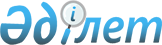 Есірткі, психотроптық заттар мен прекурсорларға 2015 жылға арналған  Қазақстан Республикасының мемлекеттік квотасын бекіту туралыҚазақстан Республикасы Үкіметінің 2015 жылғы 23 сәуірдегі № 275 қаулысы

      Есірткі, психотроптық заттар, сол тектестер мен прекурсорлар және олардың заңсыз айналымы мен терiс пайдаланылуына қарсы іс-қимыл шаралары туралы» 1998 жылғы 10 шiлдедегi Қазақстан Республикасы Заңының 8-бабына сәйкес Қазақстан Республикасының Үкiметi ҚАУЛЫ ЕТЕДI:



      1. Қоса берiлiп отырған:



      1) заңды тұлғалар үшiн 2015 жылға арналған есiрткiге қажеттілік есебі;



      2) заңды тұлғалар үшiн 2015 жылға арналған психотроптық заттарға қажеттiлiк есебі;



      3) заңды тұлғалар үшiн 2015 жылға арналған прекурсорларға қажеттiлiк есебі бекiтiлсiн.



      2. Осы қаулы қол қойылған күнінен бастап қолданысқа енгiзiледi.      Қазақстан Республикасының

      Премьер-Министрі                                     К. Мәсімов

Қазақстан Республикасы 

Yкiметiнiң       

2015 жылғы 23 сәуірдегі 

№ 275 қаулысымен    

бекiтілген       

Заңды тұлғалар үшін 2015 жылға арналған есiрткiге қажеттiлiк есебi       *Омнопон дәрiлiк препаратын дайындауды ескере отырып

      Қазақстан Республикасы

      Yкiметiнiң      

      2015 жылғы 23 сәуірдегі

      № 275 қаулысымен   

      бекiтілген       

Заңды тұлғалар үшін 2015 жылға арналған психотроптық заттарға қажеттiлiк есебi

      Қазақстан Республикасы 

      Yкiметiнiң      

      2015 жылғы 23 сәуірдегі

      № 275 қаулысымен   

      бекiтілген       

Заңды тұлғалар үшін 2015 жылға арналған прекурсорларға қажеттілік есебі
					© 2012. Қазақстан Республикасы Әділет министрлігінің «Қазақстан Республикасының Заңнама және құқықтық ақпарат институты» ШЖҚ РМК
				P/c

№Құралдың

атауыПайдалану мақсаттарыПайдалану мақсаттарыПайдалану мақсаттарыЖиыны

(граммен)P/c

№Құралдың

атауыМедициналықмақсаттар үшін(граммен)Ғылыми-зерттеу

және оқу мақсаттары үшін (граммен)Өндiрiстiк

мақсаттар үшiн (граммен)Жиыны

(граммен)1234561Аллилпродин222Альфамепрордин223Альфаметадол224Альфа-метилфентанил225Альфа-метилтиофентанил226Альфацетилметадол227Альфапродин228Альфентанил229Анилэридин2210Ацетил-альфа-метилфентанил2211Ацетилдигидрокодеин2212Ацетилметадол2213Ацеторфин2214Безитрамид2215Бензетидин2216Бензилморфин2217Бета-гидрокси-3-метилфентанил2218Бета-гидрокси фентанил2219Бетамепродин2220Бетаметадол2221Бетапродин2222Бетацетилметадол2223Героин2224Гидрокодон2225Гидроксипетидин2226Гидроморфинол2227Гидроморфон2228Дезоморфин2229Декстроморамид2230Декстропропоксифен2231Диампромид2232Диацетилморфин3,3-3,333Дигидрокодеин2234Дигидроморфин2235Дименоксадол2236Димепгептанол2237Диметилтиамбутен2238Диоксафетил бутират2239Дипипанон2240Дифеноксилат2241Дифеноксин2242Диэтилтиамбутен2243Дротебанол2244Изометадон2245Кетобемидон2246Клонитазен2247Кодеин*1416,4221418,4248Кодоксим2249Кокаин2250Левометорфан2251Левоморамид2252Леворфанол2253Левофенацилморфан2254Метадон14189,425,314194,7255Метазоцин2256Метилдезорфин2257Метилдигидроморфин2258Метопон2259Мирофин2260Морферидин22613-метилфентанил22623-метилтиофентанил2263Морамида, аралық өнім2264Морфин*29959,475,329964,7765Морфин-N-оксид2266МФПП2267Никодикодин2268Никокодин2269Никоморфин2270Норациметадол2271Норкодеин2272Норлеворфанол2273Норметадон2274Норморфин2275Норпипанон2276Оксикодон2277Оксиморфон2278Ориповин2279Пара-флуорофентанил2280Пепап2281Петидин2282Петидина аралық өнім А, В, С2283Пиминодин2284Пиритрамид2285Прогептазин2286Пропирам2287Проперидин2288Просидол2289Рацеметорфан2290Рацеморамид2291Рацеморфан2292Ремифентанил2293Суфентанил2294Тебаин*31,55233,3595Тебакон2296Тилидин2297Тиофентанил2298Тримеперидин119017,8252214392333411,82599Феназоцин22100Фенадоксон22101Фенампромид22102Феноморфан22103Феноперидин22104Фентанил209,75,3340555105Фолькодин22106Фуретидин22107Экгонин22108Этилметилтиамбутен22109Этилморфин0,0222,02110Этоксеридин22111Этонитазен22112Эторфин11P/c №Құралдың атауыПайдалану мақсаттарыПайдалану мақсаттарыПайдалану мақсаттарыЖиыны

(граммен)P/c №Құралдың атауыМедициналық мақсаттар үшін

(граммен)Ғылыми-зерттеу және оқу мақсаттары үшін

(граммен)Өндiрiстiк мақсаттар

үшiн

(граммен)Жиыны

(граммен)1234561Аллобарбитал 222Алпразолам42024223Амобарбитал 224Аминорекс225Амфепрамон226Амфетамин227Барбитал 228Бензфетамин229Бромазепам0,622,0610Броламфетамин (ДОБ)2211Бротизолам0,011,99212Бупренорфин2213Буталбитал2214Бутобарбитал2215Винилбитал2216Гамма-оксимай қышқылы248881,582248883,5817Галазепам2218Дексамфетамин2219Делоразепам2220Диазепам42869,7242871,721ДМА2222ДМГП2223ДМТ2224ДОЭТ2225Золпидем 174217626Лизергид0,019-0,01927Катин 2228Катинон2229Камазепам2230Кетазолам2231Клобазам2232Клоксазолам2233Клоназепам 975,992977,9934Клоразепат 0,191,81235Клотиазепам2236Левамфетамин2237Левометамфетамин2238Лефетамин, СПА2239Лопразолам2240Лоразепам 2241Лорметазепам2242Мазиндол 2243МБДБ2244МДМА0,019-0,01945Медазепам 2038,8222040,8246Мезокарб0,5622,5647Меклоквалон2248Мепробамат2249Мескалин2250Метамфетамин 2251Метамфетамина рацемат2252Метаквалон2253Метилфенидат 2254Меткатинон (эфедрон)3,3-3,355Метилфенобарбитал2256Метиприлон2257Мефенорекс2258Мидазолам 37,72239,7259Ниметазепам2260Нитразепам 1410,5221412,5261Нордазепам2262Оксазепам 38686,85238688,8563Оксазолам2264Пемолин2265Пентазоцин2,8524,8566Пентобарбитал2267Пиназепам2268Пипрадрол2269Пировалерон2270Празепам 2271Псилоцин2272Ролициклидин2273Секбутабарбитал2274Секобарбитал2275Синтетикалық каннабинойд, оның ішінде:75(1-Бутил-1 Н-индол-3-ил) (нафталин-1-ил) метанон (JWH-073)22752-[(1R, 3S)-3-Гидроксициклогексил]-5-(2- метилоктан-2-ил) фенол (CP-47,497)22752-[(1R, 3S)-3-Гидроксициклогексил]-5-(2-метилгептан-2-ил) фенол (CP-47, 497)-C6)22752-[(1R, 3S)-3-Гидроксициклогексил]-5

(2-метилдекан-2-ил) фенол (CP-47, 497)-C9)22752-[(1R, 3S)-3-Гидроксициклогексил]-5-(2-метилнонан-2-ил) фенол (CP-47,497)-C8)2275(6aR, 10аR)-9-(Гидроксиметил)-6,6-диметил-3-(2-метилоктан-2-ил)-6а, 7, 10, 10а-тетрагидробензо[с] хромен-1-ол (НU-210)22752-Метил-1-пентил-1Н-индол-3-ил-(1-нафтил) метан (JWН-196)22752-Метил-1-пентил-1Н-индол-3-ил-(4-метил-1-нафтил) метан (JWH-194)22752-Метил-1-пентил-1Н-индол-3-ил-(4-метокси-1-нафтил) метан (JWH-197)2275(2-Метил-1-пентил-1Н-индол-3-ил) (нафталин-1-ил) метанон (JWН-007)2275(4-Метилнафталин-1-ил) (2-метил-1-пентил-1Н-индо-3-ил) метанон (JWH-149)2275(2-Метил-1-пентил-1Н-индол-3-ил) (4-метоксинафталин-1-ил) метанон (JWH-098)2275(1-[2-(4-Морфолино) этил]-1-Н-индол-3-ил) (нафталин-1-ил) метан (JWH-195)2275(4-Метилнафталин-1-ил) (1-[2-(4-морфолино) этил]-1Н-индол-3-ил) метан (JWH-192)2275(4-Метокси-1-нафтил) (1-[2-(4-морфолино) этил]-1Н-индол-3-ил) метан (JWH-199)2275(1-[2-(4-Морфолино) этил]-1Н-индол-3-ил) (нафталин-1-ил) метанон (JWI1-200)2275(4-Метилнафталин-1-ил) (1-[2-(4-морфолино) этил]-1Н-индол-3-ил) метанон (JWH-193)2275(4-Метокси-1-нафтил) (1-[2-(4-морфолино) этил]-1Н-индол-3-ил) метанон (JWH-198)2275(Е)-1-[1-(Нафталин-1-илметилиден)-1Н-инден-3-ил] пентан (JWH-176)2275(4-Метилнафталин-1-ил) (1-пентил-1Н-индол-3-ил) метанон (JWH-122)2275(4-Метоксинафталин-1-ил) (1-пентил-1Н-индол-3-ил) метанон (JWH-081)22751-Пентил-1Н-индол-3-ил-(1-нафтил) метан (JWH-175)22751-Пентил-1Н-индол-3-ил-(4-метил-1-нафтил) метан (JWH-184)22751-Пентил-1Н-индол-3-ил-(4-метокси-1-нафтил) метан (JWН-185)22751-Этил-1-пентил-3-(1-нафтоил) индол (JWН-116)22751-Пентил-3-(1-нафтоил) индол (JWH-018)22751-Пентил-3-(2-метоксифенилацетил) индол 2-(2-метоксифенил)-1-(1-пентил-1Н-индол-3-ил) этанон (JWН-250)22762С-В 2277Темазепам 0,21,8278Тетразепам2279ТМА2280Триазолам2281Фенетиллин 2-282Фендиметразин2283Фенкамфамин2-284Фенметразин2285Фенобарбитал 7864810,9827864812,9886Фенпропорекс2287Фентермин 2288Фенцикледин, ФЦП2-289Флудиазепам2290Флунитразепам 2-291Флуразепам 2292Хлордиазепоксид 8772,828774,893Эстазолам2294Этиламфетамин 2295Этинамат2296Этициклидин, ФЦГ2297Этриптамин2298Этхлорвинол2299Циклобарбитал22100Ципепрол22P/c

№Құралдың

атауыПайдалану мақсаттарыПайдалану мақсаттарыПайдалану мақсаттарыЖиыны

(килограммен)P/c

№Құралдың

атауыМедициналық

мақсаттар үшін

(килограммен)Ғылыми-зерттеу

және оқу

мақсаттары

үшін

(килограммен)Өндiрiстiк

мақсаттар

үшiн

(килограммен)Жиыны

(килограммен)1234561N-Ацетилантранил қышқылы20,52,52Изосафрол0,220,223Лизергин қышқылы0,0020,00243,4-Метилендиоксифенил-2-пропанон0,60,65Норэфедрин0,0020,0026Пиперональ0,0020,0027Псевдоэфедрин0,1250,1258Сафрол0,80,89Эфедрин0,5830,58310Эргометрин0,830,83111-фенил-2-пропанон0,60,612Ангидрид сірке қышқылы57,71857,71813Антранил қышқылы0,00290,002914Ацетон890471053526561425736615Метилэтилкетон16002500410016Калий перманганаты223,303748544,69774876817Пипередин0,70,718Күкірт қышқылы2395137774953912393658562512531433755919Тұз қышқылы933,3435360250,89785231563297887676816120Толуол558,71248051,3124861021Фенил сiрке қышқылы0,00090,000922Этил эфирі526,4818271,5218798